		Jäsentiedote 8/2023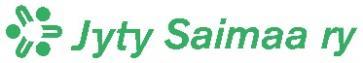 Hyvää alkavaa lokakuuta jytyläiset!Yhdistyksemme tilaa jälleen taskukalenterin ensi vuodelle. Voitte tilata kalenterin kotisivujen kautta TÄSTÄ  Kalenterit pyritään jakamaan työpaikoille tai syyskokouksessa, jos ehtivät painosta.Teemme hotellimatkan Tallinnaan 9.-10.12.2023 joulumarkkinoille. Matkaohjelma alla, tarkempi aikataulu selviää myöhemmin.la 9.12 Bussikuljetus Imatra-Joutseno-Lpr-Taavetti-HKI m/s Finlandia Länsisatama T2 klo 8.00Meriaamiainen klo 8.30 kattauksessa, hinta 18 € varaus etukäteen, ilmoittautumisen yhteydessäKlo 11.15 saapuminen Tallinnaan, bussi mukanaKlo 15 kv käytännön mukaan hotelliin kirjautuminen Original Sokos hotel Viru, varattu 20 x 2 hengen huonettaTallinnassa vapaata ohjelmaasu 10.12 aamiainen hotellissa, huoneiden luovutus klo 12 mennessäklo 15 matkustajien oltava laivassa, portit sulkeutuvatklo 15.30 Viking XPRS lähtee Tallinnastan. klo 18.30-18.40 bussi lähtee kotia kohti samaa reittiä kuin tulomatkallaYhdistys avustaa jokaista matkalle lähtevää jäsentä 100 €. Matkan hinta määräytyy lähtijöiden mukaan. Jäsenen omavastuu matkasta on n. 100-130 € + aamiainen. Yhdistys laskuttaa matkan n. kk ennen matkan ajankohtaa ja tiedottaa tarkemmasta aikataulusta. Ilmoittautuminen on sitova. Jos paikkoja jää vapaaksi, ei jäsenelle voi tehdä alustavan varauksen. Ilmoittautuminen aukeaa kotisivuilla  ja on auki 29.10 saakka. Matkanjärjestäjä on Matkapojat. Ilmoittaudu TÄSTÄ Paikkoja on runsaasti vapaana!Kynttilän tekokurssi, Karoliinan kynttilä, Yllikkäläntie 42, 53850 Lpr. Kurssilla tehdään kaksi kynttilää. Paja on viileä, pukeudu sen mukaisesti. Suojaessut on käytössämme. Jäsenen omavastuu kurssista on 20 €, minkä yhdistys laskuttaa osallistujilta. Pientä purtavaa tarjolla. Ilmoittautuminen päättyy 19.10. Kurssi-iltoihin mahtuu 12 osallistujaa kerrallaan. Ilmoittautuminen kotisivujen kautta TÄSTÄ. Kurssi-illat:	Ke 25.10 klo 17		Ti 31.10 klo 17		To 2.11 klo 17Sointi Jazz Orchestra ja Joakim Berghäll esittävät Lappeenrannan Nuijamiehessä baritonisaksofonille ja jazzorkesterille sävelletyn kuusiosaisen Turta - Benumbed -teoksen. Kouluväkivallasta kertovan, omakohtaisista kokemuksista ammentavan kokonaisuuden solistina ja säveltäjänä toimii mm. Ismo Alangon yhtyeestä ja Helsinki-Cotonou Ensemblestä tuttu saksofonisti-säveltäjä Joakim Berghäll. 8.11 klo 19-21 Kulttuuritila Nuijamies. K18. Jäsenen omavastuu lipusta 8 €, minkä yhdistys laskuttaa osallistujilta. Varatut liput saa suoraan Nuijamiehestä, jossa nimilista ilmoittautuneista. Ilmoittautumiset 24.10 mennessä TÄSTÄSYYSKOKOUS Jyty Saimaa ry:n sääntömääräinen syyskokous pidetään pe 24.11.2023 klo 18 alkaen, Ravintola Saimaa, Osuuspankin 6. kerros, Kirkkokatu 9, Lappeenranta. Ruokatarjoilua varten ilmoittautuminen 9.10 mennessä TÄSTÄ Tervetuloa!Jäsenkorttia näyttämällä saatte alennuksia yhteistyökumppaneilta. Pieniä muutoksia: OMT- ja liikuntakeskus Lehmus - 10 % liikunnasta, EI hoidoista.Uintietu Savitaipaleen Suvannossa, jatkuu, mutta lippu täytyy käydä itse ostamassa kirjastosta. Kuitit lippuostoista tulee lähettää taloudenhoitajalle paiviko@gmail.com 3 kk välein maalis-kesä-syys-joulukuun lopussa, jos haluatte uinnit yhdistyksen tarjoamina. Etu on käytettävissä 1 krt/vk/jäsen.Mukavaa syksyn jatkoa teille kaikille! Jyty heijastimia vielä runsaasti. Voidaan toimittaa työpaikkoihin, jos tarvetta. Olkaa yhteydessä niin pääluottamusmiehiin kuin meihin muihin toimijoihinkin :-).t. pj. Seija seija.hovi73@gmail.com Sillä sinun työsi on tärkeä